КРАСНОКУТСЬКА СЕЛИЩНА РАДА БОГОДУХІВСЬКОГО РАЙОНУ ХАРКІВСЬКОЇ ОБЛАСТІВІДДІЛ   ОСВІТИ, МОЛОДІ ТА СПОРТУН А К А З09.03.2021                                       Краснокутськ                                             № 72Про проведення І  туру обласного конкурсу «Кращий вихователь Харківщини» у 2021 роціВідповідно до обласної програми розвитку освіти «Новий освітній простір Харківщини» на 2019-2023 роки, затвердженої рішенням XVIII сесії Харківської обласної ради VII скликання від 06 грудня 2018 року № 817-VIІ, Положення про обласний конкурс «Кращий вихователь Харківщини», затвердженого наказом Департаменту науки і освіти Харківської обласної державної адміністрації від 03.08.2016 № 315, зареєстрованим в Головному територіальному управлінні юстиції у Харківській області 23.08.2016 за            № 17/1501 (зі змінами), наказу Департаменту науки і освіти Харківської обласної державної адміністрації від 22.01.2021 № 3 «Про проведення І та ІІ турів обласного конкурсу «Кращий вихователь Харківщини» у 2021 році», з метою розвитку творчості та педагогічної ініціативи вихователів закладів дошкільної освіти Краснокутської громади, популяризації кращих зразків педагогічного досвіду, керуючись Законом України «Про місцеве самоврядування в Україні», н а к а з у ю:1. Провести І  тур обласного конкурсу «Кращий вихователь Харківщини» (далі – Конкурс) у 2021 році  за номінаціями: «Вихователь дітей різновікової групи», «Вихователь дітей старшого дошкільного віку», «Вихователь-новатор».                                                                              До 15 березня 2021 року2. Утворити:2.1. Організаційний комітет І туру обласного Конкурсу та затвердити його склад (додаток 1).2.2. Журі І туру обласного Конкурсу з номінацій «Вихователь дітей різновікової групи», «Вихователь дітей старшого дошкільного віку», «Вихователь-новатор» та затвердити його склад (додаток 2).3. Провідному спеціалісту відділу освіти, молоді та спорту Катерині ШАРАБУРОВІЙ:3.1. Здійснити організаційно-методичний супровід проведення Конкурсу.3.2. Надати до організаційного комітету ІІ (обласного) туру Конкурсу інформацію щодо учасників та переможців І  туру Конкурсу у 2021 році, за формою, що додається, та комплекти матеріалів учасників ІІ (обласного) туру Конкурсу.                                                                                                До 15.03.2021 4. Рекомендувати керівникам закладів дошкільної освіти:4.1. Організувати участь педагогічних працівників у І  турі Конкурсу.4.2. Забезпечити подання до організаційного комітету І туру обласного Конкурсу в 2021 році комплекти матеріалів учасників І  туру Конкурсу.                                                                                                        До 10.03.20215. Контроль за виконанням даного наказу залишаю за собою.В.о. начальника відділу освіти, молоді та спорту                               Валентина КОЛОНТАЄВСЬКА			  Додаток 1 до наказу відділу освіти, молоді та спортуКраснокутської селищноїради від 09.03.2021 № 72Склад організаційного комітету І  туруобласного конкурсу  «Кращий вихователь Харківщини»у 2021 році
1. ШАРАБУРОВА Катерина – провідний спеціаліст відділу освіти, молоді та спорту Краснокутської селищної ради, голова;2. ПАНЧІШНА Лариса – директор Краснокутського  закладу дошкільної освіти (ясла-садок) №1 Краснокутської селищної ради;3. СИТА Інна – музичний керівник Краснокутського  закладу дошкільної освіти (ясла-садок) №1 Краснокутської селищної ради, керівник територіального методичного об’єднання музичних керівників груп закладів дошкільної освіти, лауреат обласного туру Всеукраїнського  конкурсу професійної майстерності педагогічних працівників дошкільних навчальних закладів «Вихователь року – 2015» (за згодою).  			  Додаток 2 до наказу відділу освіти, молоді та спортуКраснокутської селищноїради від 09.03.2021 № 72Склад журі І  туру  конкурсу «Кращий вихователь Харківщини» з номінацій«Вихователь дітей різновікової групи», «Вихователь дітей старшого дошкільного віку», «Вихователь-новатор» 
1. КОЛОНТАЄВСЬКА Валентина – голова журі, заступник начальника відділу освіти, молоді та спорту Краснокутської селищної ради;2. ДМИТРЮК Валентина – заступник голови журі, головний спеціаліст відділу освіти, молоді та спорту Краснокутської селищної ради;3. РИБАК Олена – директор КУ «Краснокутський ЦПР ПП» Краснокутської селищної ради;4. БОЧАРОВА Ніна – директор Краснокутського закладу (ясел-садка) №3 Краснокутської селищної ради;5. КОСЕНКО Олена – вихователь Краснокутського дошкільного навчального закладу (ясел-садка) №1 Краснокутської селищної ради, учасник обласного туру Всеукраїнського  конкурсу професійної майстерності педагогічних працівників дошкільних навчальних закладів «Вихователь року – 2014» (за згодою), керівник територіального методичного об’єднання вихователів старших груп закладів дошкільної освіти (за згодою);6. СУРГАЙ Тетяна – вихователь-методист Краснокутського дошкільного навчального закладу (ясел-садка) №1 Краснокутської селищної ради, учасник ІІ (обласного) туру обласного конкурсу «Кращий вихователь Харківщини» у номінації «Вихователь-методист» у 2020 році (за згодою).Заступник начальника відділу В. КОЛОНТАЄВСЬКАЮрисконсульт групи по господарському обслуговуванню відділу А. ЗАМУРЕЙПровідний спеціаліст відділу (розробник)К. ШАРАБУРОВА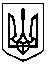 